July 16, 2021Via Electronic FilingMs. Tanowa Troupe, SecretaryPublic Utilities Commission of Ohio180 East Broad Street, 13th FloorColumbus, OH  43215-0573RE:	Level 3 Communications, LLC	Case No. 21-0801-TP-ATA and 90-9062-TP-TRFDear Ms. Troupe:Enclosed for filing are revisions to the Level 3 Communications, LLC P.U.C.O. Tariff No. 2, submitted with a proposed effective date of July 31, 2021.  The following tariff pages are enclosed:Twelfth Revised Page 11st Revised Page 2Section 1 - First Revised Page 6.1Section 1 – Fourth Revised Page 7Section 14 - Fourth Revised Page 49Section 14 – Original Page 49.1Section 15 – Seventh Revised Page 57Section 15 – Eighth Revised Page 58Section 15 – Fourth Revised Page 58.1Section 15 – Second Revised Page 58.2Section 15 – Original Page 58.3This filing proposes the first step in implementing the 8YY Access Service reductions mandated in the Federal Communications Commission's October 9, 2020 Report and Order in WC Docket No. 18-156, (FCC 20-143), (8YY Access Charge Reform). This filing also deletes the Check Sheet for standardization and updates references to the CenturyLink Competitive Operating Companies F.C.C. Tariff No. 4.If you have any questions regarding this filing, please contact me.Sincerely,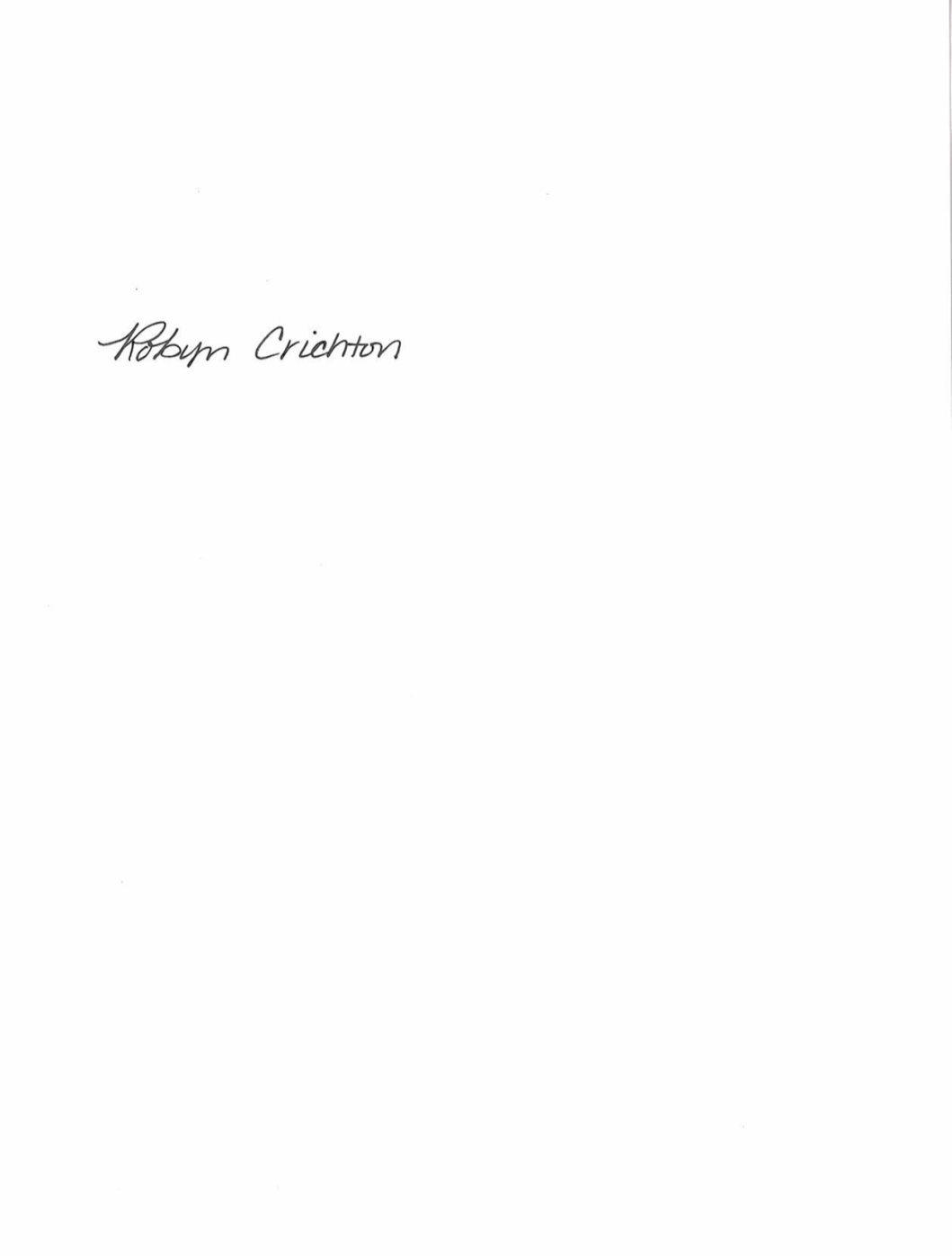 Robyn Crichtoncc: 	Joshua Motzer, CenturyLinkOH2021-08